Conteúdo: InglêsAtividade: Broken PhoneParticipantes: Pais, responsáveis e criançaProposta: memorização dos nomes das cores; percepção, escuta e pronúncia dos fonemas em inglêsAtenção: como a brincadeira exige certa proximidade, ela deve ser feita somente entre os saudáveis. Descrição da atividade: os participantes devem posicionar-se lado a lado, a fim de conseguirem um falar no ouvido do outro. O papai, a mamãe ou o adulto responsável deve começar a brincadeira. Se a proposta for feita com mais de dois participantes, a criança deve ser a última da sequência. Assim, ela pode repetir a palavra em voz alta. Sugere-se que, para as cores, o adulto aponte para algum objeto com a cor correspondente. As palavras sugeridas a serem ditas estarão listadas abaixo. Blue – Yellow – Red – White – Black – Green – Purple – Orange – Grey – Pink 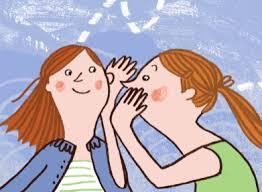 